NAME: ___________________________BLOCK: ________   UNIT: ________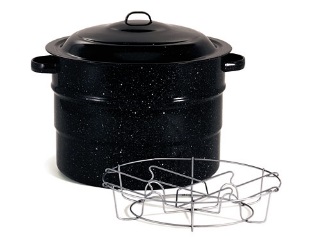 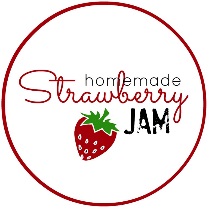 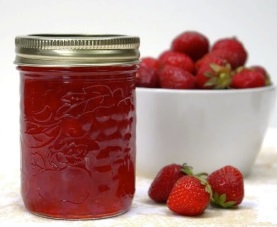 Food Preservation and CanningReference: Management & Foods: pages 379 – 426What is “food preservation?”  ________________________________________________________________________________________________________________________________________________________________________________________________________________________________________________________________________________Why is food preserved?  ____________________________________________________________________________________________________________________________________________________________________________________________________________________________________________________________________________________What causes food to spoil?  _________________________________________________________________________________________________________________________________________________________________________________________________________________________________________________________________________________What is an enzyme? What does it do in food?   __________________________________________________________________________________________________________________________________________________________________________________________________________________________________________________________________~ Page 2 ~Give 3 examples of micro-organisms and EXPLAIN what each one does in food.a. ________________________________________________________________________    ________________________________________________________________________b. ________________________________________________________________________    ________________________________________________________________________c. ________________________________________________________________________    ________________________________________________________________________List 5 methods of preserving food AND give one example of each.a. ________________________________________________________________________	________________________________________________________________________b. ________________________________________________________________________	________________________________________________________________________c. ________________________________________________________________________	________________________________________________________________________d. ________________________________________________________________________	________________________________________________________________________e. ________________________________________________________________________	________________________________________________________________________What are food additives? __________________________________________________________________________________________________________________________________________________________________________________________________________________________________________________________________________________~ Page 3 ~What criteria would justify the use of a food additive?  ______________________________________________________________________________________________________________________________________________________________________________________________________________________________________________________________________________________________________________________________________Give 5 reasons why food additives might be used:a. ______________________________________________________________________	________________________________________________________________________b. ________________________________________________________________________	________________________________________________________________________c. ________________________________________________________________________	________________________________________________________________________d. ________________________________________________________________________	________________________________________________________________________e. ________________________________________________________________________	________________________________________________________________________What is “canning?” Describe/explain.  ________________________________________________________________________________________________________________________________________________________________________________________________________________________________________________________________________What factors determine the method of canning that should be used at home?  _____________________________________________________________________________________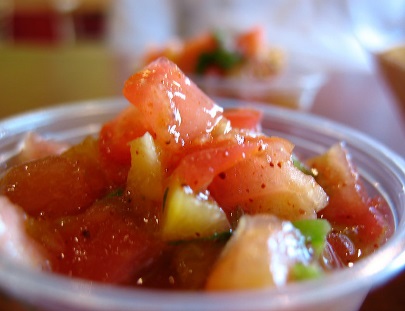 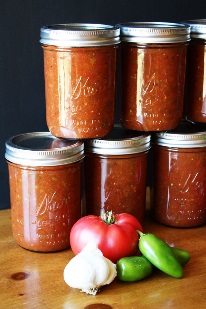 ~ Page 4 ~Describe TWO common methods of home canning.   ___________________________________________________________________________________________________________________________________________________________________________________What method is NOT recommended for canning ANY food product? Why?  __________________________________________________________________________________________________________________________________________________________________Describe how canned/jarred foods should be stored.  _________________________________________________________________________________________________________When is it necessary to use a pressure canner? Why? _______________________________________________________________________________________________________Describe at least 3 typical signs of spoilage in canned food.  _____________________________________________________________________________________________________________________________________________________________________________What are “jellies?” (NOT candy) Describe the characteristics of a perfect jelly.  _______________________________________________________________________________________________________________________________________________________________What is pectin?  _______________________________________________________________________________________________________________________________________Describe how to sterilize canning jars.  _______________________________________________________________________________________________________________________________________________________________________________________________What are:a. Marmalades: _____________________________________________________________b. Butters: _________________________________________________________________c. Conserves: ______________________________________________________________d. Preserves: _______________________________________________________________